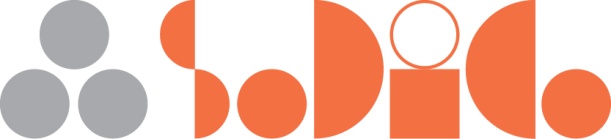 КРЪГЛА МАСАпо проект „Социалният диалог в строителната индустрия” /SoDiCo/ПРОГРАМА03 април 2013 г., София, Българска стопанска камара, ул. Алабин 16-20, ет. 1Осигурен е симултанен превод от английски на български език. Участието е безплатно. Проект SODICO се осъществява с финансовата подкрепа на ЕС /Генерална дирекция „Заетост, социални въпроси и приобщаване”, VP/2012/001/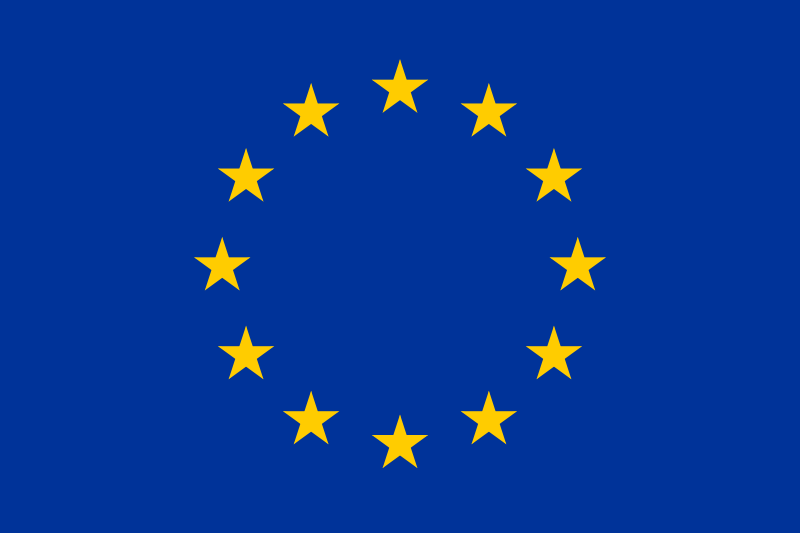 Предизвикателства и управление на социалния диалог в строителния сектор при неплатежоспособност, принудителни вземания и задлъжнялост Паритарните фондове в строителния секторПредизвикателства и управление на социалния диалог в строителния сектор при неплатежоспособност, принудителни вземания и задлъжнялост Паритарните фондове в строителния сектор13.30 – 14.00 ч.Регистрация14.00 – 14.15 ч.Откриване   Бранимир Ханджиев – Главен директор „Международни организации и програми”, Българска стопанска камара (БСК)Нина Георгиева – Ръководител на звено „Управление на проекти”, КСБ 14.15 – 15.00 ч.Ролята и възможностите на паритарните фондове в Австрия и други страниМатиас Волгемут – експерт, сектор „Строителство”, Австрийска федерална търговска камара Иоанис Партениотис – Председател Федерация „СИВ” -  ПодкрепаВъпроси и отговори15.00 – 15.45 ч.Опитът на Австрия в процедурите по несъстоятелност и вземания в строителния секторПрофесионалната квалификация и преквалификация на кадрите и привличане на млади хораМатиас Волгемут, Австрийска федерална търговска камара Въпроси и отговори15.45 - 16.00 ч.Кафе пауза16.00 –  17.00 ч. Дискусия- паритарни фондове, процедури по вземания и несъстоятелност, обществени поръчки в строителния сектор